HCR’s Heart Attack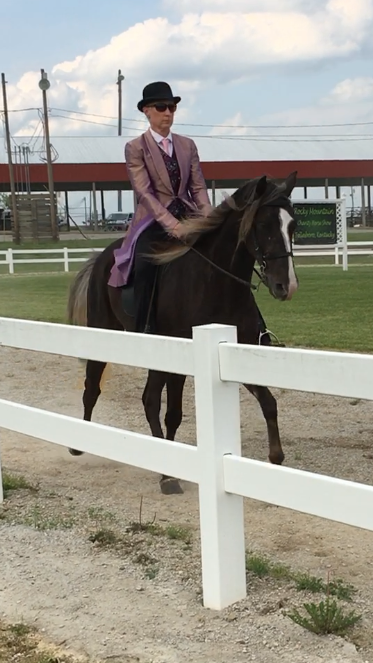 2018RMHA Lady Eagles – Open CTP Mares/Geld.  -  3rdRMHA Tollesboro Lions Club -  Amateur  -  4th  -  JuileRMHA Tollesboro Lions Club -  CTP Mares & Geldings  -  1stRMHA Tollesboro Lions Club -  CTP Trail Pleasure Championship  -  3rdRMHA Tollesboro Lions Club -  AOT, Amateur & Novice CTP Championship  -  4th  -  JulieKHBIF Trail Challenge Cup and Horse Show -   RMHA Mares & Geldings CTP  -  2ndKHBIF Trail Challenge Cup and Horse Show -   RMHA Amateur CTP  -  4th  -  JulieRMHA Red Neck Barn  Show  -  Amateur CTP  -  5thRMHA Red Neck Barn  Show  -  Open CTP M/G – 5thRed Neck Barn  Show  -  Bareback  -  3rd  -  JulieKMSHA Summer Kick-Off  -  4 YO Open CTP Fri.  -  2nd  -  JulieKMSHA Summer Kick-Off  -  Open CTP  -  1stKMSHA Summer Kick-Off  -  4 YO Open CTP Sat.  -  2nd  -  JulieRMHA Mountain Horse Celebration  -  1stRMHA Get Your Pink On  - 4thRMHA High Point Awards  -  Country Trail Pleasure Mares  -  2nd